ПЕРЕЧЕНЬ УЧЕБНИКОВ,  ИСПОЛЬЗУЕМЫХ ДЛЯ РЕАЛИЗАЦИИ  ОСНОВНОЙ      ОБРАЗОВАТЕЛЬНОЙ ПРОГРАММЫ НАЧАЛЬНОГО ОБЩЕГО, ОСНОВНОГО ОБЩЕГО, СРЕДНЕГО ОБЩЕГО ОБРАЗОВАНИЯ    МБОУ «БЕРДИГЕСТЯХСКАЯ СРЕДНЯЯ ОБЩЕОБРАЗОВАТЕЛЬНАЯ ШКОЛА С УГЛУБЛЕННЫМ ИЗУЧЕНИЕМ ОТДЕЛЬНЫХ ПРЕДМЕТОВ ИМ.АФАНАСИЯ ОСИПОВА» МР «ГОРНЫЙ УЛУС» РЕСПУБЛИКИ САХА (ЯКУТИЯ) В 2019-2020 УЧЕБНОМ ГОДУМуниципальное бюджетное общеобразовательное учреждение  «Бердигестяхская средняя общеобразовательная школа с углубленным изучением отдельных предметов им. Афанасия Осипова» Муниципального района  «Горный улус» Республики Саха (Якутия)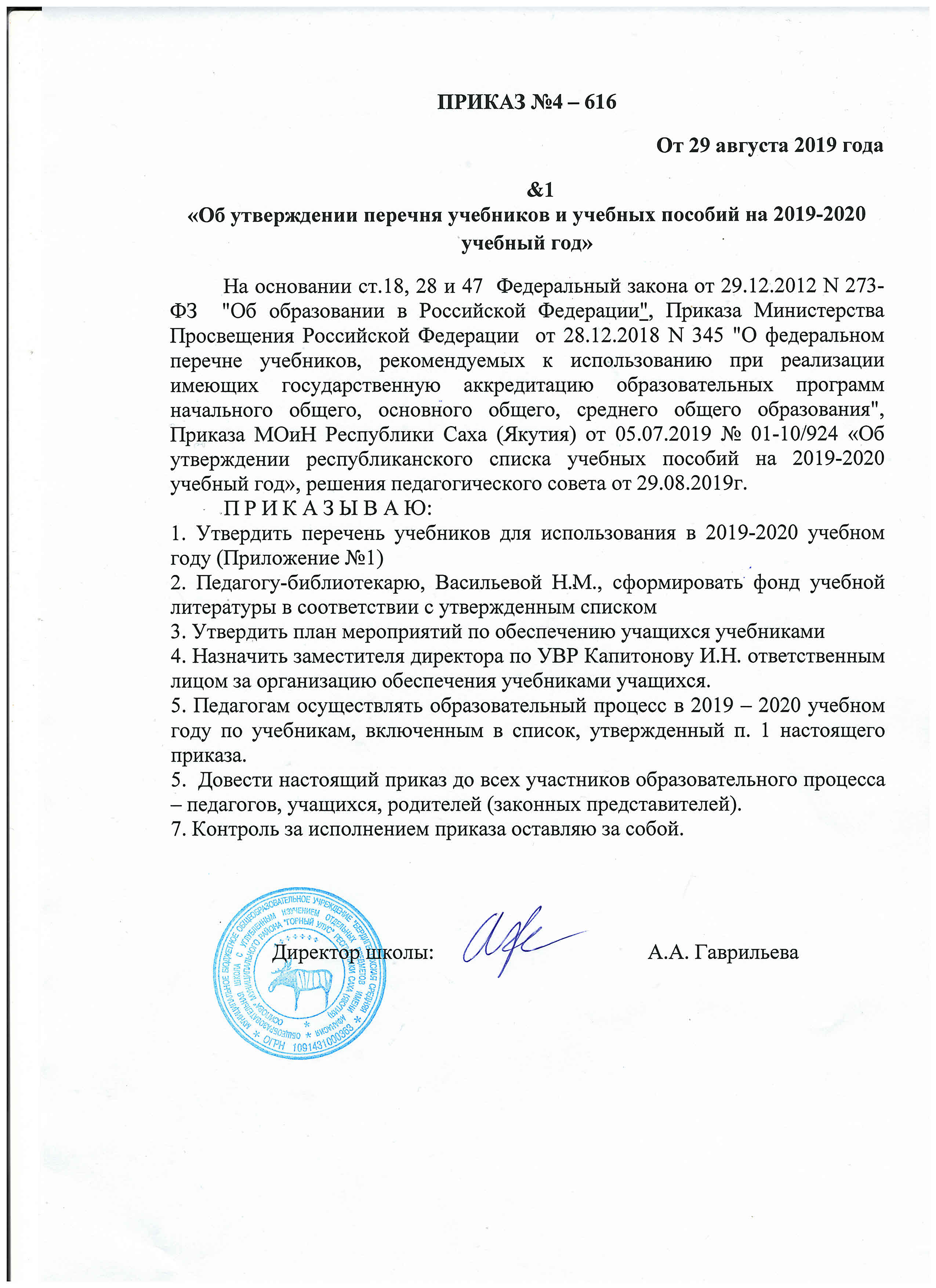 ПЕРЕЧЕНЬ учебников,  используемых для реализации  основной      образовательной программы начального общего, основного общего, среднего общего образования ПЕРЕЧЕНЬ учебных пособий,  используемых для реализации  основной      образовательной программы начального общего, основного общего, среднего общего образования  Список учебников  используемых  для реализации адаптированных программ на 2019-2020 учебный год (в соответствии с утверждённым приказом Министерством образования и науки Российской Федерации №наименованийНаименование дисциплинПорядковый номерНаименование  учебникаНаименование издателя учебникаГод изданияНачальное общее образованиеНачальное общее образованиеНачальное общее образованиеНачальное общее образованиеНачальное общее образование1 класс1 класс1 класс1 класс1 классРусский язык1.1.1.1.1.1Горецкий В.Г.,Кирюшкин В.А. и др. Азбука В 2х ч.  Просвещение2015,181.1.1.1.1.2.Канакина В.П. , Горецкий В.Г. Русский язык 1 классПросвещение2015,181.1.1.1.10.1 Приказ № 253 от 31.03.2014Полякова А.В.Русский язык 1 класс. Просвещение2014Литературное чтение1.1.1.2.1.1Климанова Л.Ф. , Горецкий В.Г. и др. Литературное чтение. 1 класс, В 2х ч. Просвещение2015,18Математика1.1.3.1.8.1Моро М.И. Волкова С.И.и др. Математика, 1 класс, В 2х ч. Просвещение2015,18Окружающий мир1.1.4.1.3.1Плешаков А.А. Окружающий мир, В 2х ч. Просвещение2015Технология1.1.7.1.3.1ЛутцеваЕ.А., Зуев Т.Н. Технология 1 класс .Просвещение2015Музыка1.1.6.2.2.1Критская Е.Д., Сергеева Г.П., и др. Музыка 1 классПросвещение2015Изобразительное искусство1. 1.6.1.1.1Неменская Б.М. Изобразительное искусство 1 классПросвещение2014Физическая культура1.1.8.1.3.1Лях В.И. Физическая культура 1-4классы.Просвещение2015Литературное чтение на родном языке3.1.1.2.7.1Захарова Л.В., Флегонтова У.М. литературное чтение (на якутском языке) 1 классБичик20142 класс2 класс2 класс2 класс2 классРусский язык1.1.1.1.1.3Канакина В.П. , Горецкий В.Г. Русский язык 2 классПросвещение2016-171.1.1.1.10.2 Приказ № 253 от 31.03.2014Полякова А.В.  Русский язык 2 класс В 2х ч. Просвещение2014Литературное чтение1.1.1.2.2.2Климанова Л.Ф. , Горецкий В.Г. и др. Литературное чтение. 2 класс , В 2х ч. Просвещение2016-17Математика1.1.3.1.8.2Моро М.И. БантоваМ.А..и др. Математика, 2 класс, В 2х ч.Просвещение2016-17Окружающий мир1.1.4.1.3.2Плешаков А.А. Окружающий мир 2 класс, В 2х ч. Просвещение2016-18Технология1.1.7.1.4.2Лутцева Е.А., Зуев Т.Н. Технология 2 классПросвещение2015Музыка1.1.6.2.2.2Критская Е.Д., Сергеева Г.П., и др. Музыка 2 классПросвещение2016Изобразительное искусство1.1.6.1.1.2Коротеева Е.И. Изобразительное искусство 2 класс /под ред.НеменскойБ.МПросвещение2014-15Физическая культура1.1.8.1.3.1Лях В.И. Физическая культура 1-4 классыПросвещение2015Иностранный язык1.1.2.1.5.1Быкова Н.И., Дули Д. и др. Английский язык 2 классПросвещение2015-19Литературное чтение на родном языке3.1.1.2.7.2Захарова Л.В., Флегонтова У.М. Литературное чтение (на якутском языке) 2 классБичик20143 класс3 класс3 класс3 класс3 классРусский язык1.1.1.1.1.4.Канакина В.П. , Горецкий В.Г. Русский язык 3 классПросвещение2017,181.1.1.1.10.3 Приказ № 253 от 31.03.2014Полякова А.В. Русский язык 3 класс В 2х ч. Просвещение2014Литературное чтение1.1.1.2.1.3Климанова Л.Ф. , Виноградская Л.А. и др. Литературное чтение. 3 класс, В 2х ч. Просвещение2017,18Математика1.1.3.1.8.3.Моро М.И. БантоваМ.А..идр. Математика, 3 класс, В 2х ч. Просвещение2017,18Окружающий мир1.1.4.1.4.3Плешаков А.А. Окружающий мир, 3 класс, В 2х ч. Просвещение2017,18Технология1.1.7.1.4.3Лутцева Е.А., Зуев Т.Н. Технология 3 классПросвещение2017,18Музыка1.1.6.2.2.3Критская Е.Д., Сергеева Г.П., и др. Музыка 3 классПросвещение2017Изобразительное искусство1.1.6.1.1.3Горяева Н.А., Неменская Б.М. Изобразительное искусство 3 классПросвещение2014-18Физическая культура1.1.8.1.3.1Лях В.И. Физическая культура 1-4 классыПросвещение2015Литературное чтение на родном языке3.1.1.2.7.3Захарова Л.В., Флегонтова У.М. литературное чтение (на якутском языке) 3 классБичик2015Иностранный язык1.1.2.1.5.2Быкова Н.И., Дули Д. и др. Английский язык 3 классПросвещение2015,194 класс4 класс4 класс4 класс4 классРусский язык1.1.1.1.1.5Канакина В.П. , Горецкий В.Г. Русский язык4 класс, В 2х ч.Просвещение2018,191.1.1.1.10.4Приказ № 253 от 31.03.2014Полякова А.В.Русский язык 4 класс, В 2х ч. 1,Просвещение2014Литературное чтение1.1.1.2.1.4Климанова Л.Ф., Виноградская Л.А. Литературное чтение 4 класс, В 2х ч. Просвещение2018,19Математика1.1.3.1.8.4Моро М.И. БантоваМ.А..и др. Математика, 4 класс, В 2х ч. Просвещение2018,19Окружающий мир1.1.4.1.3.4Плешаков А.А. Окружающий мир, 4класс,В 2х ч. Просвещение2018,19Основы духовно-нравственной культуры народов России1.1.5.1.1.2Шемшурина А.А. и др. Основы духовно-нравственной культуры народов России. Основы светской этики 4 класс (4-5 классы).Дрофа2019Технология1.1.7.1.4.4Лутцева Е.А., Зуев Т.Н. Технология4 класс,Просвещение2014,18Музыка1.1.6.2.2.4Критская Е.Д. Сергеева Г.П. Музыка 4 класс, Просвещение2014,18Изобразительное искусство1.1.6.1.1.4Неменская Л.АИзобразительное искусство 4 класс./Под ред. Неменского Б.М.Просвещение2019Физическая культура1.1.8.1.3.1Лях В.И. Физическая культура 1-4 классы.Просвещение2015Литературное чтение на родном языке3.1.1.2.7.4Захарова Л.В., Флегонтова У.М. литературное чтение (на якутском языке) 4 класс,Бичик2016,17Иностранный язык1.1.2.1.5.31.1.1.3.3.3 Быкова Н.И., Дули Д. и др. Английский язык 4 класс,Просвещение2015,19Основное общее образованиеОсновное общее образованиеОсновное общее образованиеОсновное общее образованиеОсновное общее образование5 класс5 класс5 класс5 класс5 классРусский язык1.2.1.1.3.1ЛадыженскаяТ.А.,Баранов М.Т. и др. Русский язык 5 класс, В 2-х ч Просвещение2014,18Литература 1.2.1.2.2.1Коровина В.Я. Журавлев В.П.и др. Литература 5 класс, в 2-х ч.-Просвещение2014-18Иностранный  язык1.2.2.1.4.1Ваулина Ю.Е.., Дули Д. и др. Английский язык 5 класс,Просвещение2015-181.2.2.2.8.1Рукодельникова М.Б., Салазанова О.А., Ли Тао Китайский язык: второй иностранный язык 5 класс Вентана-Граф2020Родной язык3.2.1.1.11.1Алексеев И.Е., Винокуров И.П.,Гурьев Г.И., Попова М.М. Саха тыла (Якутский язык) 5 класс,Бичик2015Родная литература3.2.2.2.9.1 Поликарпова Е.М., Филиппова Н.И.,Флегонтова У.М. Төрөөбүт литература. (Родная литература), 5 класс, В 2-х ч. Бичик2015,18История 1.2.3.2.1.1Вигасин А.А., Годер Г.И. История древнего мира 5 класс,Просвещение2014-16География 1.2.3.4.1.1Алексеев А.И., Николина В.В., Липкина Е.К. и др. География 5-6 классы Просвещение2019Математика 1.2.4.1.9.1Никольский С.М, Потапов М.К. 5 классПросвещение2016,18Биология1.2.5.2.2.1Пасечник В.В., Суматохин С.В. Биология 5-6 классыДрофа2019Изобразительное искусство1.2.6.1.1.1.Горяева Н.А., Островская О.В. Изобразительное искусство5 класс, /под редНеменскогоБ.МПросвещение2014Музыка1.2.6.2.1.1Сергеева Г.П., Критская Е.Д. Музыка5 классПросвещение2016Технология 1.2.7.1.1.1Казакевич В.П., Пичугина Г.М. Технология 5 классПросвещение2019Физическая культура 1.2.8.1.1.1Виленский М.Я., Туревский И.М. Физическая культура 5-7 классыПросвещение2019Основы безопасности жизнедеятельности1.2.7.2.4.1 Приказ № 253 от 31.03.20141.2.7.2.4.1 Фролов М.П., Шолох В.П. Основы безопасности жизнедеятельности 5 классАстрель2015,176 класс6 класс6 класс6 класс6 классРусский язык1.2.1.1.3.2Баранов, М.Г., Ладыженская Т.А. и др. Русский язык6 класс,в 2-х ч.. Просвещение201420151.2.1.1.4.2Разумовская М.М., Львова С.И. Русский язык 6 классДрофа2019Литература 1.2.1.2.2.2ПолухинаВ.П.,Коровина, В.Л.Литература 6 класс, в 2х ч Просвещение2015-19Иностранный язык1.2.2.1.4.2Ваулина Ю.Е.., Дули Д. и др. Английский язык 6 классПросвещение2015-17Родной язык3.2.1.1.11.2Винокуров И.П., Гурьев Г.И., Торотоев Г.Г., Попова М.М. Неустроев Н.Н.Саха тыла (Якутский язык) 6 классБичик2015-19Родная литература 3.2.2.2.9.2Поликарпова Е.М., Молукова Л.Ф.,Олесова С.Г. Төрөөбүт литература. (Родная литература) 6 класс, В 2-х ч, Бичик2016-19История 1.2.3.2.1.2АгибаловаЕ.В.,Донской Г.М.. История средних веков 6 классПросвещение2014-191.2.3.1.3.1Пчелов Е.В., Лукин П.В. История России с  древнейших времен до начала XVI века. 6 класс, /Под ред. Петрова Ю.А. Русское слово2016,19Обществознание 1.2.3.3.1.1Боголюбов Л.Н., Виноградова Н.Ф., Городецкая Н.И., и др Обществознание 6 классРусское слово2014-19География 1.2.2.4.2.2 Приказ № 253 от 31.03.2014Герасимова Т.П., Неклюкова Н.П. География 6 классДрофа2014-15Математика 1.2.4.1.9.2Никольский С.М, Потапов М.К. Математика 6 классПросвещение2017,19Биология 1.2.4.2.2.2 Приказ № 253 от 31.03.2014Пасечник В.В. Биология 6 классДрофа2014-17Изобразительное искусство1.2.6.1.1. 2НеменскаяЛ.А.Изобразительное искусство 6 класс,  / Под ред. НеменскогоБ.М.Просвещение2019Музыка1.2.6.2.1.2Сергеева Г.П., Критская Е.Д. Музыка 6 классПросвещение2016Технология 1.2.7.1.1.2Казакевич В.П., Пичугина Г.М. Технология 6 классПросвещение2019Физическая культура 1.2.8.1.1.1Виленский М.Я., Туревский И.М. Физическая культура 5-7 классыПросвещение2019Основы безопасности жизнедеятельности1.2.7.2.4.2 Приказ № 253 от 31.03.2014Фролов М.П., Шолох В.П. Основы безопасности жизнедеятельности 6 классАстрель2015,177 класс7 класс7 класс7 класс7 классРусский язык1.2.1.1.3.3Баранов, М.Г., Ладыженская Т.А. Русский язык 7 классПросвещение201420161.2.1.1.4.3Разумовская М.М., Львова С.И. Русский язык 7 классДрофа2019Литература1.2.1.2.2.3Коровина, В.Л., Журавлев В.П. Литература 7 класс,.В 2х ч. Просвещение2016-19Иностранный язык1.2.2.1.4.3Ваулина Ю.Е.., Дули Д. и др. Английский язык 7 классПросвещение2016Родной язык3.2.1.1.11.3Филиппов Г.Г., Гурьев Г.И., Манчурина Л.Е., Семенова А.Д. Саха тыла (Якутский язык)7 классБичик2016,18Родная литература3.2.2.2.9.3Флегонтова У.М., Олесова С.Г.,Колодезников С.К. Төрөөбүт литература. (Родная литература) 7 класс, В 2-х ч.Бичик2016,18История 1.2.2.1.3.2 Приказ № 253 от 31.03.2014Данилов А.А., Косулина Л.Г. История России 7 классПросвещение2014-151.2.3.1.3.2.Пчелов Е.В., Лукин П.В. История России с  древнейших времен до начала XVI века. 7 класс./Под ред. Петрова Ю.А.  Русское слово2016,191.2.3.2.2.3Дмитриева О.В. Всеобщая история. История Нового времени. Конец XV-XVIIIвек, 7 классРусское слово2015Обществознание 1.2.3.3.1.2Боголюбов Л.Н., Иванова Л.В., Городецкая Н.И.Обществознание7 классПросвещение2014,19География 1.2.2.4.2.3Приказ № 253 от 31.03.2014Коринская, В.А. ДушинаИ.В.География7 класс. Дрофа2015,16Математика 1.2.4.2.4.1Макарычев, Ю.Н., Миндюк Н.Г. и др.  Алгебра 7 классПросвещение2016-18Геометрия 1.2.4.3.1.1Атанасян, Л.С., Бутузов В.Ф. Геометрия 7-9 классыПросвещение2014-19Информатика 1.2.4.4.3.1Семакин И.Г., Залогова Л.А. Информатика 7 классБином. Лаборатория знаний2015-171.2.4.4.1.1.Босова Л.Л., Босова А.Ю Информатика 7 классБином. Лаборатория знаний2019Физика 1.2.5.1.7.1Перышкин А.В. Физика 7 класс2014-19Биология 1.2.4.2.2.3Приказ № 253 от 31.03.2014Латюшин В.В., Шапкин В.А. Биология Животные 7 классДрофа20142016Изобразительное искусство1.2.6.1.1.4Питерских А.С., Гуров Г.Е. Изобразительное искусство / Под ред. Неменского Б.М. 7 классПросвещение2019Музыка 1.2.6.2.1.3Сергеева Г.П., Критская Е.Д. Музыка7 классПросвещение2016Технология 1.2.7.1.1.3Казакевич В.П., Пичугина Г.М. Технология 7 классПросвещение2019Физическая культура 1.2.7.1.1.1Виленский М.Я. Физическая культура 5-7 классыПросвещение2019Основы безопасности жизнедеятельности1.2.7.2.4.3Приказ № 253 от 31.03.2014Фролов М.П., Юрьева М.В. Основы безопасности жизнедеятельности 7 класс. «Астрель»2016,178 класс8 класс8 класс8 класс8 классРусский язык1.2.1.1.4.4 Приказ № 253 от 31.03.2014Тростенцова Л.А., Ладыженская Т.А., Дейкина А.Д.  Русский язык 8 классПросвещение2014,171.2.1.1.4.4Разумовская М.М., Львова С.И. Русский язык 8 классДрофа2019Литература 1.2.1.2.2.4Коровина, В.Л. ,Журавлев В.П. Литература 8 класс.В 2х ч. Просвещение2017-19Иностранный язык1.2.2.1.4.4Ваулина Ю.Е.., Дули Д. и др. Английский язык 8 классПросвещение2016,17Родной язык3.2.1.1.11.4Филиппов Г.Г., Винокуров И.П.,Ефремова Н.А., Гурьев Г.И., ИсаковаМ.Е. Саха тыла (Якутский язык) 8 классБичик2016,19Родная литература3.2.2.2.9.4Гоголева М.Т., Захарова Г.А., Осипова М.В. Төрөөбүт литература. (Родная литература) В 2-х ч. 8 классБичик2016,19История 1.2.2.1.3.3 Приказ № 253 от 31.03.2014Данилов А.А., Косулина Л.Г. История России 8 классПросвещение20141.2.3.1.3.3Захаров В.Н.Пчелов Е.В. История России с  древнейших времен до начала XVI8 класс /Под ред. Петрова Ю.А. Русское слово2016,191.2.2.2.4.4 Приказ № 253 от 31.03.2014Загладин Н.В. Всеобщая история. История Нового времени.  XIX- начало XX века 8 классРусское слово2017,19Обществознание 1.2.2.3.1.4 Приказ № 253 от 31.03.2014Боголюбов Л.Н., Городецкая Н.И., Иванова Л.В. Обществознание  8 классПросвещение2014,17География 1.2.2.4.2.4Приказ № 253 от 31.03.2014Баринова, И.И. ,География России 8 классДрофа2014-18Математика 1.2.4.2.4.2Макарычев Ю.Н., Миндюк Н.Г.  Алгебра  8 класс. Просвещение20171.2.4.2.5.2Макарычев, Ю.Н., Миндюк Н.Г.  Алгебра 8 класс,углубл уровень. Просвещение2019Геометрия 1.2.4.3.1.1Атанасян, Л.С., Бутузов В.Ф. Геометрия 7-9 классыПросвещение2016-19Информатика 1.2.4.4.3.2Семакин И.Г., Залогова Л.А. Информатика 8 классБином. Лаборатория знаний20161.2.4.4.1.2Босова Л.Л., Босова А.Ю Информатика 8 классБином. Лаборатория знаний2019Физика 1.2.5.1.7.2Перышкин, А.В. Физика 8 классДрофа2015,19Биология1.2.4.2.2.4Приказ № 253 от 31.03.2014Колесов Д.В.,Маш Р.Д. Биология 8 классДрофа2015-18Химия 1.2.5.3.5.1Рудзитис Р.Е. Фельдман Ф.Г. Химия 8 классПросвещение2017-19Технология 1.2.7.1.1.4Казакевич В.П., Пичугина Г.М. Технология 8 классПросвещение2019Музыка1.2.6.2.1.4Сергеева Г.П., Критская Е.Д. Музыка. 8 класс. Просвещение2018Физическая культура 1.2.8.1.1.2Лях В.И. Физическая культура 8-9 классыПросвещение2016Основы безопасности жизнедеятельности1.2.7.2.4.4 Приказ № 253 от 31.03.2014Фролов М.П., Юрьева М.В. Основы безопасности жизнедеятельности 8 класс. «Астрель»2016,179 класс9 класс9 класс9 класс9 классРусский язык1.2.1.1.4.5 Приказ № 253 от 31.03.2014Тростенцова Л.А., Ладыженская Т.А., Дейкина А.Д.  Русский язык 9 классПросвещение2014-18Литература 1.2.1.2.2.5Коровина В.Я., Журавлев В.П. Литература 9 класс, В 2х ч. Просвещение2018,19Иностранный язык1.2.2.1.4.5Ваулина Ю.Е.., Дули Д. и др. Английский язык 9 классПросвещение2017-18Родной язык3.2.1.1.11.5Винокуров И.П..Филиппова Г.Г. Саха тыла (Якутский язык). 9 классБичик2017,18Родная литература3.2.2.2.9.5Поликарпова Е.М., Никитина Н.Г.,  и др. Тереебут литература (Родная литература) 9 класс, В 2-х чБичик2017,18История1.2.3.1.3.4.Соловьев К.А., Шевырев А.П История России с  древнейших времен до начала XVI века./Под ред. Петрова Ю.А.  9 классРусское слово2016,191.2.2.1.3.4 Приказ № 253 от 31.03.2014Данилов А.А., Косулина Л.Г. , Брандт М.Ю. История России 9 классПросвещение20141.2.2.2.4.5 Приказ № 253 от 31.03.2014Загладин Н.В. Всеобщая история.   Новейшая история  XX- начало XXIвека. 9 класс«Русское слово»2017,19Обществознание 1.2.2.3.1.5 Приказ № 253 от 31.03.2014Боголюбов Л.Н., Матвеев А.И., Жильцова Е.И. Обществознание  9 классПросвещение2014-18География 1.2.2.4.2.5 Приказ № 253 от 31.03.2014Дронов В.П., Ром В.Я. География России 9 классДрофа2015,16Математика 1.2.4.2.4.3Макарычев Ю.Н., Миндюк Н.Г.  Алгебра 9 классПросвещение2015,18Геометрия 1.2.4.3.1.1Атанасян, Л.С., Бутузов В.Ф. Геометрия 7-9 классыПросвещение2016-19Информатика 1.2.4.4.3.3Семакин И.Г., Залогова Л.А. Информатика 9 классБином. Лаборатория знаний20161.2.4.4.1.3Босова Л.Л., Босова А.Ю. Информатика 9 классБином. Лаборатория знаний2019Физика 1.2.5.1.7.3ПерышкинА.В., Гутник Е.М. Физика 9 классДрофа2015,18Биология1.2.4.2.2.5 Приказ № 253 от 31.03.2014Пасечник В.В., Каменский А.А. Биология 9 классДрофа2015-18Химия 1.2.5.3.5.2Рудзитис Р.Е. Фельдман Ф.Г. Химия 9 классПросвещение2018Физическая культура 1.2.8.1.1.2Лях В.И. Физическая культура 8-9 классыПросвещение2016Основы безопасности жизнедеятельности1.2.7.2.4.5 Приказ № 253 от 31.03.2014Фролов М.П. Юрьева М.В. Основы безопасности жизнедеятельности 9 класс«Астрель»2016,17Среднее общее образованиеСреднее общее образованиеСреднее общее образованиеСреднее общее образованиеСреднее общее образование10 класс10 класс10 класс10 класс10 классРусский язык1.3.1.1.2.1Гольцова Н.Г., Шамшин И.В. Русский язык 10-11 классы (базовый уровень), в 2х частяхРусское слово ,20191.3.1.2.1.1Приказ № 253 от 31.03.2014Бабайцева В.В. Русский язык10-11 классы (углубл.уровень)Дрофа2014Литература 1.3.1.1.4.3Приказ от 2014Ланин Б.А., Устинова Л.Ю. Литература (базов и углуб уровни) 10 класс.ВЕНТАНА-ГРАФ20151.3.1.1.6.2 Приказ от 2014Курдюмова Т.Ф, Колокольцев Е.Н. Литература (базовый уровень) 10 классДрофа20151.3.1.3.1.2Зинин С.А., Сахаров В.И. Литература (базовый и угл уровень) 10 классРусское слово2019Иностранный язык1.3.2.1.2.1Афанасьева О.В., Дули Д. Английский язык 10 классПросвещение2019История1.3.3.2.1.1Загладин Н.В., Симония Н.А. История. Всеобщая история (углубленный уровень) 10 классРусское слово20161.3.3.1.6.1 Приказ от 2014Сахаров АН, Загладин Н.В. История. (базовый уровень) 10 классРусское слово20161.3.3.1.7.1Никонов История России 10 кл. (баз и угл) 10 класс,В 2х ч. Русское слово2019Обществознание 1.3.3.3.1.1 Приказ от 2014Боголюбов Л.Н., Аверьянов Ю.И. Обществознание 10 класс (базовый)Просвещение20141.3.3.9.1.1Боголюбов Л.Н., Лазебникова А.Ю., Матвеев А.И., и др./ Обществознание 10  класс (базовый уровень)Просвещение2019Согл. п.3 Приказа № 253от 2014Боголюбов Л.Н., Лазебников А.Ю. Обществознание 10 класс, (углубленный уровень).Просвещение2014-2018География 1.3.3.3.7.1.Максаковский В.П.,    География 10-11 классы (базовый уровень )Просвещение2019Математика 1.3.4.1.1.1.1Никольский С.М., Потапов М.К. Математика: алгебра и начала математического анализа 10 класс (базов и угл уровень) Просвещение2016,19Геометрия 1.3.4.1.2.1Атанасян, Л.С., Бутузов В.Ф. Геометрия 10-11 классы (базовый и профиль.уровни) Просвещение2016-19Информатика 1.3.4.3.6.1Семакин И.Г., Хеннер Е.К.   Информатика10 класс (базовый уровень)Бином. Лаборатория знаний20191.3.4.3.1.1.Босова Л.Л., Босова А.Ю. Информатика. Базовый уровень 10 классБином. Лаборатория знаний20191.3.4.3.5.1Поляков К.Ю., Еремин Е.А. Информатика (базовый и углубл. уровни) 10 класс, в 2-х ч.Бином. Лаборатория знаний2019Физика 1.3.5.1.7.1Мякишев Г.Я., Буховцев Б.Б. Физика 10 класс (базовый и углубл. уровни) Просвещение2018-191.3.5.2.3.1Мякишев Г.Я., Синяков А.З. и др. Физика. Механика 10 класс./ под ред. Мякишева, Г.Я. (углубл. уровень) Дрофа2015-191.3.5.2.3.2Мякишев, Г.Я. Синяков А.З. Молекулярная физика. Термодинамика. 10 класс (углубл. уровень)  Дрофа2015-191.3.5.2.3.3Мякишев, Г.Я. Синяков А.З.Электродинамика. 10-11 классы (углубл. уровень)  Дрофа2015-19Астрономия 1.3.5.3.3.1Чаругин В.М. Астрономия 10-11 класс (базовый уровень).Просвещение2018Биология 1.3.5.6.2.1Беляев Д.К.,  Дымшиц Г.М.,  и др. Биология  10 класс./Под ред. Беляева Д.К., 
 (базовый уровень)   Просвещение20191.3.5.7.2.1Высоцкая Л.В., Дымшиц Г.М. Биология 10 класс (углубл. уровень)/под ред. В.К. Шумного .Просвещение2019Химия 1.3.5.4.5.1Рудзитис Р.Е.Фельдман Ф.Г.. Химия 10 класс (базовый уровень), Просвещение2014,181.3.5.4.1.1Габриелян О.С., Остроумов И.Г. Химия 10 класс (углубл. уровень),Дрофа2016Мировая худож культура2.3.1.1.5.1Емохонова Л.Г. Мировая художественная культура 10 классАкадемия2014Физическая культура 1.3.6.1.2.1Лях В.И. Физическая культура 10-11классы.Просвещение2016Основы безопасности жизнедеятельности1.3.6.3.6.1Приказ № 253 от 31.03.2014Фролов М.П., Шолох В.П.  Основы безопасности жизнедеятельности 10 класс«Астрель»2016,1711 класс11 класс11 класс11 класс11 классРусский язык1.3.1.1.2.1Гольцова Н.Г., Шамшин И.В. Русский язык 10-11 класс, (базовый уровень)Русское слово20191.3.1.2.1.1.Приказ № 253 от 31.03.2014Бабайцева В.В.  Русский язык10-11 классы, (углубл. уровень).Дрофа2019Литература 1.3.1.1.4.4Приказ № 253 от 31.03.2014Ланин Б.А., Устинова Л.Ю. Литература 11 класс (базов и углубл. уровни).М.:ВЕНТАНА-ГРАФ20151.3.1.1.6.4 Приказ от 2014Курдюмова Т.Ф. Марьина О.Б. Литература 11 класс, в 2х ч. (базовый уровень). Дрофа2014Иностранный язык1.3.2.1.2.2.Афанасьева О.В., Дули Д. Английский язык 11 классПросвещение2019История 1.3.3.2.3.3 Приказ от 2014Шестаков В.А.История России (углубл. уровень) 11 классПросвещение20131.3.3.2.1.2Загладин Н.В. История. Всеобщая история (углубленный уровень). 11 классРусское слово20171.3.3.1.6.2 Приказ от 2014Загладин Н.В., Петров Ю.А. История (базовый уровень) 11 классРусское слово2017Обществознание 1.3.3.9.1.2Боголюбов Л.Н., Городецкая Н.И. Обществознание. (базовый)11 классПросвещение2018,19Согл. п.3 Приказа № 253от 2014 Боголюбов Л.Н., Лазебников А.Ю. Обществознание (углубл. уровень) 11 классПросвещение2014-17География 1.3.3.3.7.1.Максаковский В.П.,    География (базовый уровень ) 10-11 классыПросвещение2019Математика 1.3.4.1.1.1.2Никольский С.М., Потапов М.К. Математика: алгебра и начала математического анализа (базов и угл уровень) 11 классПросвещение2017Геометрия 1.3.4.1.2.1Атанасян, Л.С., Бутузов В.Ф. Геометрия. (базовый и углубл. уровни) 10-11 классыПросвещение2014-19Информатика 1.3.4.3.6.1Семакин И.Г., Хеннер Е.К  Информатика 11 класс (базовый уровень).Бином. Лаборатория знаний20191.3.4.3.1.2.Босова Л.Л., Босова А.Ю. Информатика. (базовый уровень). 11 классБином. Лаборатория знаний2019Физика 1.3.5.1.7.2Мякишев, Г.Я., Буховцев Б.Б. Физика  (базовый и угл уровень) 11 классПросвещение2018,191.3.5.2.3.4Мякишев, Г.Я., Синяков А.З. и др. Физика. Колебания и волны .(углубл. уровень) 11 классДрофа2015,191.3.5.2.3.5Мякишев, Г.Я.Синяков А.З. Физика. Оптика. Квантовая физика (углубл. уровень). 11 класс.Дрофа2015,19Биология 1.3.5.6.2.2Беляев, Д.К., Дымшиц Г.М.  Биология(базовый уровень)/по ред.Беляева Д.К. 11 класс.Просвещение20191.3.5.7.2.2Бородин П.М., Саблина О.В. и др. Биология (углубл. уровень)/под ред. В.К. Шумного. 11 классПросвещение2019Химия 1.3.5.4.5.2Рудзитис Р.Е. Фельдман Ф.Г.. Химия  (базовый уровень) 11 классПросвещение2018-191.3.5.4.1.2 Приказ от 2014Габриелян О.С., Лысова Г.Г.  Химия (углубл уровень) 11 классДрофа2016Мировая худож культура2.3.1.1.5.2Емохонова Л.Г.. Мировая художественная культура 11 классАкадемия2014Физическая культура 1.3.6.1.2.1Лях В.И. Физическая культура 10-11 классыПросвещение2016Основы безопасности жизнедеятельности1.3.6.3.6.2Приказ № 253 от 31.03.2014Фролов М.П., Шолох В.П.   Основы безопасности жизнедеятельности  11 классАстрель2016-17№наименованийНаименование дисциплинПорядковый номерНаименование  учебникаНаименование издателя учебникаГод изданияНачальное общее образованиеНачальное общее образованиеНачальное общее образованиеНачальное общее образованиеНачальное общее образование1 класс1 класс1 класс1 класс1 классРодной языкРег. переченьЗахарова Л.В. Саха тыла. 1 классБичик2017Рег. переченьКронникова М.Ф. Букубаар 1 классБичик2015,19Рег. переченьСеменова С.С., Васильева Н.Н. Тереебут тыл. 1 классБичик20152 класс2 класс2 класс2 класс2 классРодной языкРег. переченьЗахарова Л.В. Саха тыла 2 классБичик2017Рег. переченьСеменова С.С., Васильева Н.Н. и др. Тереебут тыл 2 классБичик2015Культура народов РС(Я)Рег. переченьВинокурова Е.И., Чехордуна Е.П. Саха сирин норуоттарынкултуурата2 классБичик2014,193 класс3 класс3 класс3 класс3 классРодной языкРег. переченьЗахарова Л.В.,Баснаева  С.А Саха тыла. 3 классБичик2017,19Культура народов РС(Я)Рег. переченьВинокурова Е.И., Чехордуна Е.П. Саха сирин норуоттарынкултуурата3 классБичик2014-194 класс4 класс4 класс4 класс4 классРодной языкРег. переченьЗахарова Л.В., Баснаева  С.А.  Саха тыла. 4 класс,Бичик2017,19Культура народов РС(Я)Рег. переченьВинокурова Е.И., Чехордуна Е.П. Саха  сирин норуоттарынкултуурата 4 класс,Бичик2014,19Основное общее образованиеОсновное общее образованиеОсновное общее образованиеОсновное общее образованиеОсновное общее образование5 класс5 класс5 класс5 класс5 классКультура народов РС(Я)Рег. переченьГоголева М.Т., Никитина Р.С. Саха Республикатынноруоттарынкультурата 5 классБичик2014Среднее общее образованиеСреднее общее образованиеСреднее общее образованиеСреднее общее образованиеСреднее общее образование10 класс10 класс10 класс10 класс10 классРодная литератураРег. переченьПоликарпова Е.М., Яковлев-Далан В.С. Саха литературата10 классБичик2015Рег. переченьГоголева М.Т., Молукова Л.Ф. Саха литературата 10 (Родная литература) 10 класс, В 2-х ч.Бичик2019Культура народов РС(Я)Рег. переченьНикитина Н.Г. Саха Ереспуубулукэтинноруоттарынкултуурата 10-11 классыБичик201911 класс11 класс11 класс11 класс11 классРодная литератураРег. переченьФилиппова Н.И., Попова М.М. Саха литературата11 классБичик2015Рег. переченьФилиппова Н.И., Захарова Г.А. Саха литературата (Родная литература) 11 класс, В 2х ч. Бичик2019Культура народов РС(Я)Рег. переченьНикитина Н.Г. Саха Ереспуубулукэтинноруоттарынкултуурата 10-11 классы,В 2-х ч.Бичик2019№Наименование дисциплинПорядковый номер Наименование учебникаНаименование издателя(ей) учебникаНаименование издателя(ей) учебникаГод изданияНачальное общее образованиеНачальное общее образованиеНачальное общее образованиеНачальное общее образованиеНачальное общее образованиеНачальное общее образование1 класс1 класс1 класс1 класс1 класс1 классРусский язык2.1.1.1.2.1 Приказ № 253 от 31.03.2014Воронкова В.В., Коломыткина И.В. Букварь. Учебник для специальных (коррекционных) образовательных учреждений (VIII вид). ПросвещениеПросвещение20142.1.1.2.1.1Приказ № 253 от 31.03.2014Аксенова А.К., Комарова С.В., Шишкова М.И. Букварь. Учебник для специальных (коррекционных) образовательных учреждений VIII вида ПросвещениеПросвещение2014Математика2.1.2.1.1.1 Приказ № 253 от 31.03.2014Алышева Т.В. Математика. 1 класс. Учебник для специальных (коррекционных) образовательных учреждений (VIII вид) ПросвещениеПросвещение2014Окружающий мир2.1.3.1.3.1 Приказ № 253 от 31.03.201Матвеева Н.Б., Котина М.С., Куртова Т.О. Живой мир. Учебник для специальных (коррекционных) образовательных учреждений VIII вида ПросвещениеПросвещение2014Технология 2.1.4.1.1.1 Приказ № 253 от 31.03.2014Кузнецова Л.А. Технология. Ручной труд. 1 класс.. Учебник для специальных.- (коррекционных)образовательных учреждений (VIII вид) ПросвещениеПросвещение20142 класс2 класс2 класс2 класс2 класс2 классПросвещениеПросвещениеРусский язык2.1.1.1.2.2 Приказ № 253 от 31.03.2014Якубовская Э.В., Павлова Н.В. Русский язык. М.:Просвещение Учебник для специальных (коррекционных) образовательных учреждений (VIII вид). Просвещение20142014Литературное чтение2.1.1.2.1.2 Приказ № 253 от 31.03.2014Ильина С.Ю., Аксенова А.К. и др. Чтение. Учебник для специальных (коррекционных) образовательных учреждений VIII вида Просвещение20142014Математика2.1.2.1.1.2 Приказ № 253 от 31.03.2014Алышева Т.В. Математика. 2 класс. Учебник для специальных (коррекционных) образовательных учреждений (VIII вид). 1 и 2 часть Просвещение20142014Окружающий мир2.1.3.1.3.2 Приказ № 253 от 31.03.2014Матвеева Н.Б., Котина М.С., Куртова Т.О. Живой мир. Учебник для специальных (коррекционных) образовательных учреждений VIII вида Просвещение20142014Технология 2.1.4.1.1.2 Приказ № 253 от 31.03.2014Кузнецова Л.А. Технология. Ручной труд. 2 класс.. Учебник для специальных (коррекционных)образовательных учреждений (VIII вид )-Просвещение201420143 класс3 класс3 класс3 класс3 классПросвещениеПросвещениеРусский язык2.1.1.1.2.3 Приказ № 253 от 31.03.2014Аксенова А.К., Якубовская Э.В. Русский язык.3 Учебник для специальных (коррекционных) образовательных учреждений (VIII вид). Просвещение20142014Литературное чтение2.1.1.2.1.3 Приказ № 253 от 31.03.2014Ильина С.Ю., Богданова А.А.Чтение. Учебник для специальных (коррекционных) образовательных учреждений VIII вида Просвещение20142014Математика2.1.2.1.1.3 Приказ № 253 от 31.03.2014Эк В.В. Математика. 3 класс.Учебник для специальных (коррекционных)образовательных учреждений (VIII вид) ПросвещениеПросвещение2014Окружающий мир2.1.3.1.3.3 Приказ № 253 от 31.03.2014Матвеева Н.Б., Попова М.А., КуртоваТ.О.Живой мир. Учебник для специальных (коррекционных) образовательных учреждений VIII вида ПросвещениеПросвещение2014Технология 2.1.4.1.1.3 Приказ № 253 от 31.03.2014Кузнецова Л.А. Технология. Ручной труд. 3 класс.. Учебник для специальных (коррекционных)образовательных учреждений (VIII вид) Просвещение201420144 класс4 класс4 класс4 класс4 класс4 классПросвещениеПросвещениеРусский язык2.1.1.1.2.4 Приказ № 253 от 31.03.2014Аксенова А.К., Галунчикова Н.Г. Русский язык. Учебник для специальных (коррекционных) образовательных учреждений (VIII вид). Просвещение20142014Литературное чтение2.1.1.2.1.4 Приказ № 253 от 31.03.2014Ильина С.Ю.Чтение. Учебник для специальных (коррекционных) образовательных учреждений VIII видаПросвещение20142014Математика2.1.2.1.1.4 Приказ № 253 от 31.03.2014Перова М.Н. Математика Учебник для специальных (коррекционных)образовательных учреждений (VIII вид) ПросвещениеПросвещение2014Окружающий мир2.1.3.1.3.4 Приказ № 253 от 31.03.2014Матвеева Н.Б., Попова М.А., КуртоваТ.О.Живоймир..-М.:Просвещение Учебник для специальных (коррекционных) образовательных учреждений VIII вида ПросвещениеПросвещение2014Технология 2.1.4.1.1.4 Приказ № 253 от 31.03.2014Кузнецова Л.А., Симукова Я.С. Технология. Ручной труд. 4 класс. Учебник для специальных (коррекционных)образовательных учреждений (VIII вид) ПросвещениеПросвещение2014Основное общее образованиеОсновное общее образованиеОсновное общее образованиеОсновное общее образованиеОсновное общее образованиеОсновное общее образованиеПросвещениеПросвещение5 класс5 класс5 класс5 класс5 класс5 классРусский язык2.2.1.1.2.1  Галунчикова Н.Г., Якубовская Э.В. Русский язык.5- Учебник для обучающихся с интеллектуальными нарушениямиПросвещениеПросвещение2018Литература2.2.1.2.1.1Малышева З.Ф. Чтение 5.- Учебник для обучающихся с интеллектуальными нарушениямиПросвещениеПросвещение2018Природоведение 2.2.6.1.2.2Лифанова Т.М., Соломина Е.Н. Природоведение 5.- Учебник для обучающихся с интеллектуальными нарушениямиПросвещениеПросвещение2018Математика 2.2.4.1.1.1Перова М.Н., Капустина Г.М. Математика 5.- Учебник для обучающихся с интеллектуальными нарушениямиПросвещениеПросвещение2018Технология 2.2.8.1.2.1Картушина Г.Б., Мозговая Г.Г. Технология 5 Швейное дело .- Учебник для обучающихся с интеллектуальными нарушениямиПросвещениеПросвещение20182.2.8.1.4.1Ковалева Е.А. Технология 5 Сельскохозяйственный труд .- Учебник для обучающихся с интеллектуальными нарушениямиПросвещениеПросвещение20186 класс6 класс6 класс6 класс6 класс6 классРусский язык2.2.1.1.2.2Галунчикова Н.Г., Якубовская Э.В. Русский язык.- Учебник для обучающихся с интеллектуальными нарушениямиПросвещениеПросвещение2017Литература2.2.1.2.1.2Бгажнокова И.М., Погостина Е.С. Чтение 6.- Учебник для обучающихся с интеллектуальными нарушениямиПросвещениеПросвещение2017География 2.2.3.4.1.1Лифанова Т.М., Соломина Е.Н. География 6.- Учебник для обучающихся с интеллектуальными нарушениямиПросвещениеПросвещение2017Математика 2.2.4.1.1.2Капустина Г.М., Перова М.Н. Математика 6 Учебник для обучающихся с интеллектуальными нарушениямиПросвещениеПросвещение2017Биология 2.2.6.1.4.1Никишов А.И. Биология 6.-М.:Просвещение, Учебник для специальных (коррекционных)образовательных учреждений (VIII вид) ПросвещениеПросвещение2017История 2.2.3.1.1.1Бгажнокова И.М., Смирнова Л.В.Мир истории (для обучающихся с интеллектуальными нарушениями )ПросвещениеПросвещение2019Технология2.2.8.1.2.2Картушина Г.Б., Мозговая Г.Г. Технология 6 Швейное дело .- Учебник для обучающихся с интеллектуальными нарушениямиПросвещениеПросвещение20172.2.8.1.4.2Ковалева Е.А. Технология 6 Сельскохозяйственный труд .- Учебник для обучающихся с интеллектуальными нарушениямиПросвещениеПросвещение20177 класс7 класс7 класс7 класс7 класс7 классРусский язык2.2.1.1.2.3Галунчикова Н.Г., Якубовская Э.В. Русский язык7.- Учебник для обучающихся с интеллектуальными нарушениямиПросвещениеПросвещение2017Литература2.2.1.2.1.32.2.1.2.3.3 Аксенова А.К. Чтение7.- Учебник для обучающихся с интеллектуальными нарушениямиПросвещениеПросвещение2017География 2.2.3.4.1.2Лифанова Т.М., Соломина Е.Н. География 7.- Учебник для обучающихся с интеллектуальными нарушениямиПросвещениеПросвещение2017Математика 2.2.4.1.1.3Алышева Т.В. Математика 7 Учебник для обучающихся с интеллектуальными нарушениямиПросвещениеПросвещение2017Биология 2.2.6.1.1.1Клепинина З.А. Биология 7 Учебник для обучающихся с интеллектуальными нарушениямиПросвещениеПросвещение2017История 2.2.3.1.1.2Бгажнокова И.М., Смирнова Л.В. История Отечества7 (для обучающихся с интеллектуальными нарушениями )ПросвещениеПросвещение2019Технология2.2.8.1.2.3Мозговая Г.Г. Картушина Г.Б. Технология 7 Швейное дело .- Учебник для обучающихся с интеллектуальными нарушениямиПросвещениеПросвещение20172.2.8.1.4.3Ковалева Е.А. Технология 7 Сельскохозяйственный труд .- Учебник для обучающихся с интеллектуальными нарушениямиПросвещениеПросвещение20178 класс8 класс8 класс8 класс8 класс8 класс8 классРусский язык2.2.1.1.2.4Галунчикова Н.Г., Якубовская Э.В. Русский язык 8.- Учебник для обучающихся с интеллектуальными нарушениямиПросвещениеПросвещение2017Литература2.2.1.2.1.4Малышева З.Ф. Чтение 8.- Учебник для обучающихся с интеллектуальными нарушениямиПросвещениеПросвещение2017География 2.2.3.4.1.3Лифанова Т.М., Соломина Е.Н. География 8 Учебник для обучающихся с интеллектуальными нарушениямиПросвещениеПросвещение2017Математика 2.2.4.1.1.4Эк В.В. Математика.- Учебник для обучающихся с интеллектуальными нарушениямиПросвещениеПросвещение2017Биология 2.2.6.1.1.2Никишов А.И., Теремов .А.В. Биология 8.-, Учебник для обучающихся с интеллектуальными нарушениямиПросвещениеПросвещение2017История 2.2.3.1.1.3Бгажнокова И.М., Смирнова Л.В. История Отечества8 (для обучающихся с интеллектуальными нарушениями )ПросвещениеПросвещение2019\Технология2.2.8.1.2.4Мозговая Г.Г. Картушина Г.Б. Технология 8 Швейное дело .- Учебник для обучающихся с интеллектуальными нарушениямиПросвещениеПросвещение20172.2.8.1.4.4Ковалева Е.А. Технология 8 Сельскохозяйственный труд .- Учебник для обучающихся с интеллектуальными нарушениямиПросвещениеПросвещение20179 класс9 класс9 класс9 класс9 класс9 классРусский язык2.2.1.1.2.5.Галунчикова Н.Г., Якубовская Э.В. Русский язык 9.- Учебник для обучающихся с интеллектуальными нарушениямиПросвещениеПросвещение2017Литература2.2.1.2.1.5Аксенова А.К., Шишкова М.И. Чтение 9.- Учебник для обучающихся с интеллектуальными нарушениямиПросвещениеПросвещение2017География 2.2.3.4.1.4Лифанова Т.М., Соломина Е.Н. География 9 Учебник для обучающихся с интеллектуальными нарушениямиПросвещениеПросвещение2017Математика 2.2.4.1.1.5Перова М.Н. Математика 9.- Учебник для обучающихся с интеллектуальными нарушениямиПросвещениеПросвещение2017Биология 2.2.6.1.1.3Соломина Е.Н, Шевырева Т.В.. Биология.. Учебник для обучающихся с интеллектуальными нарушениямиПросвещениеПросвещение2017История 2.2.3.1.1.4Бгажнокова И.М., Смирнова Л.В. История Отечества9(для обучающихся с интеллектуальными нарушениями )ПросвещениеПросвещение2019Технология2.2.8.1.2.5Картушина Г.Б., Мозговая Г.Г. Технология 9 Швейное дело .- Учебник для обучающихся с интеллектуальными нарушениямиПросвещениеПросвещение20172.2.8.1.4.5Ковалева Е.А. Технология 9 Сельскохозяйственный труд .- Учебник для обучающихся с интеллектуальными нарушениямиПросвещениеПросвещение2017